校外住宿研究生实地走访慰问联系卡 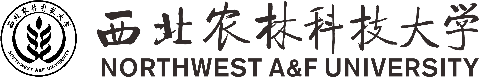 学生基本信息学院（所）：研究生姓名：　　　　　　   学号：　研究生联系电话：校外住址：　　　　房东姓名：房东联系电话：走访情况记录时    间：内容纪要：                     研究生签名：建议、措施导师（辅导员）签名：             